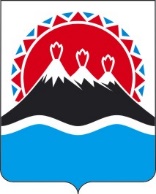 П О С Т А Н О В Л Е Н И ЕПРАВИТЕЛЬСТВАКАМЧАТСКОГО КРАЯВ соответствии со статьей 179 Бюджетного кодекса Российской Федерации, Постановлением Правительства Камчатского края от 07.06.2013 № 235-П «Об утверждении Порядка принятия решений о разработке государственных программ Камчатского края, их формирования и реализации», Распоряжением Правительства Камчатского края от 31.07.2013 N 364-РППРАВИТЕЛЬСТВО ПОСТАНОВЛЯЕТ:1. Утвердить государственную программу Камчатского края «Управление государственными финансами Камчатского края» (далее – Программа) согласно приложению 1 к настоящему постановлению.2. Признать утратившими силу постановления Правительства Камчатского края по перечню согласно приложению 2 к настоящему постановлению.3. Настоящее постановление вступает в силу с 1 января 2024 года.Государственная программа Камчатского края «Управление государственными финансами Камчатского края»Раздел 1 «Стратегические приоритеты государственной программы»1. Оценка текущего состояния соответствующей сферысоциально-экономического развития Камчатского края1. Устойчивая система управления государственными финансами является одним из важнейших факторов эффективного функционирования государственного управления и имеет ключевое значение для долгосрочного устойчивого развития регионов, повышения качества жизни населения.2. За последние годы в Камчатском крае осуществлен целый ряд мероприятий, направленных на совершенствование системы управления государственными финансами.3. Так, проводимая в Камчатском крае бюджетная политика нацелена на сохранение социальной и экономической стабильности Камчатского края, безусловное исполнение в полном объеме приоритетных действующих расходных обязательств Камчатского края, приоритизацию расходов бюджета с учетом обеспечения реализации региональных проектов Камчатского края в целях выполнения задач, установленных Указом Президента Российской Федерации от 21.07.2020 № 474 «О национальных целях развития Российской Федерации на период до 2030 года».4. Ежегодно проводятся мероприятия по инвентаризации действующих расходных обязательств Камчатского края с целью выявления неэффективных расходов, ограничивается принятие новых расходных обязательств, формируются резервы на случай непредвиденных расходов для обеспечения прохождения стабильного бюджетного процесса в условиях нестабильной ситуации в экономике России.5. В Камчатском крае реализуется программа развития инициативного бюджетирования, принят порядок проведения краевого конкурса «РЕШАЕМ ВМЕСТЕ» по отбору инициативных проектов, выдвигаемых для получения финансовой поддержки за счет средств субсидий из краевого бюджета на реализацию инициативных проектов в муниципальных образованиях Камчатского края. В настоящее время практикой инициативного бюджетирования охвачены практически все муниципальные образования Камчатского края.6. В целях содействия сбалансированности и повышения самостоятельности местных бюджетов ежегодно из краевого бюджета предоставляется нецелевая финансовая помощь муниципальным образованиям Камчатского края. Предоставление целевых межбюджетных трансфертов осуществляется по единым стандартизованным порядкам, установлены предельные уровни софинансирования расходных обязательств муниципальных образований, соглашения заключаются в соответствии с типовой формой.7. В Камчатском крае ежегодно при формировании проекта бюджета на очередной финансовый год и плановый период при расчете дотации на выравнивание бюджетной обеспеченности муниципальных образований не допускается снижение значений критерия выравнивания финансовых возможностей поселений в Камчатском крае и значений критерия выравнивания расчетной бюджетной обеспеченности муниципальных районов (муниципальных, городских округов) в Камчатском крае, по сравнению со значением критериев, установленных законом о краевом бюджете на предыдущий финансовый год и плановый период, а также размера дотации на выравнивание бюджетной обеспеченности муниципальных образований по сравнению с размером дотации на выравнивание бюджетной обеспеченности муниципальных образований, утвержденным соответственно на первый год планового периода и второй год планового периода в краевом бюджете на текущий финансовый год и плановый период.8. В рамках повышения качества управления муниципальными финансами Министерством финансов Камчатского края осуществляется проведение ежегодного мониторинга и оценки качества управления муниципальными финансами, а также ежеквартальный мониторинг исполнения соглашений, которые предусматривают меры по социально-экономическому развитию и оздоровлению муниципальных финансов, в том числе соблюдение требований бюджетного законодательства Российской Федерации.9. В Камчатском крае завершено полноценное внедрение программно-целевых методов управления в бюджетный процесс. Доля расходов краевого бюджета, формируемых в рамках государственных программ Камчатского края составляет более 95%. 10. Регулярно осуществляется информирование населения о состоянии и тенденциях развития в области общественных финансов, открытости деятельности органов власти по разработке, рассмотрению, утверждению и исполнению бюджетов, рассмотрению и утверждению законодательными органами бюджетных параметров и бюджетной отчетности исходя из целей государственной политики и результатов ее осуществления. В рейтинге субъектов Российской Федерации по уровню открытости бюджетных данных, ежегодно составляемом Научно-исследовательским финансовым институтом (НИФИ) по заказу Министерства финансов Российской Федерации, по результатам мониторинга за 2022 год Камчатский край вошел в группу регионов с высоким уровнем открытости бюджетных данных.11. Долговая политика Камчатского края является неотъемлемой частью финансовой политики региона. Управление государственным долгом осуществляется путем проведения мероприятий по регулированию его объема и структуры, определению условий и осуществлению новых заимствований, обслуживанию и погашению долга. По результатам оценки долговой устойчивости субъектов Российской Федерации, проведенной Министерством финансов Российской Федерации в 2022 году, Камчатский край отнесен к группе субъектов Российской Федерации с высоким уровнем долговой устойчивости.11. Рейтинг кредитоспособности Камчатского края в 2022 году подтвержден рейтинговым агентством «Эксперт РА» на умеренно высоком уровне «ruA+».12. Минфином России ежегодно по итогам отчетного года проводится оценка качества управления региональными финансами как в целом, так и по отдельным направлениям, характеризующим аспекты управления региональными финансами в субъектах Российской Федерации. Камчатскому краю в течение ряда последних лет в целом присваивается II степень (надлежащее качество), при этом по отдельным направлениям (бюджетное планирование, финансовые взаимоотношения с муниципальными образованиями) оценка качества стабильно высокая. 13. Тем не менее в настоящее время в Камчатском крае в сфере государственных финансов сохраняется ряд недостатков, ограничений и нерешенных проблем, в том числе:1) высокая зависимость бюджета Камчатского края от финансовой помощи из федерального бюджета;2) бюджетное планирование остается недостаточно увязанным со стратегическим планированием, структура и динамика расходов краевого бюджета не в полной мере учитывают цели социально-экономического развития региона;3) сохранение условий для неоправданного увеличения бюджетных расходов при в целом низкой мотивации главных распорядителей бюджетных средств к формированию приоритетов и оптимизации бюджетных расходов;4) значительная часть средств краевого бюджета распределяется без учета их эффективности и социально-экономической значимости;5) несмотря на то, что нормативными правовыми актами об утверждении государственных программ Камчатского края утверждены методики оценки их эффективности, степень достижения целевых индикаторов программ, как правило, не учитывается при планировании бюджетных ассигнований на очередной финансовый год и на плановый период;6) низкая степень заинтересованности и вовлеченности граждан в осуществлении местного самоуправления;7) распределение межбюджетных трансфертов осуществляется без должного учета конечных результатов, достигаемых органами местного самоуправления муниципальных образований в Камчатском крае за счет средств, выделяемых из краевого бюджета;8) поддержание высокого уровня долговой устойчивости в условиях воздействия внешних факторов;9) недостаточный уровень финансовой грамотности потребителей финансовых услуг на фоне прогрессирующего развития и массового распространения современных средств коммуникации;10) объективная необходимость замены общесистемного программного, программно-аппаратного и аппаратного обеспечения информационно-телекоммуникационной инфраструктуры на импортонезависимое.14. Для развития достигнутых результатов и повышения эффективности использования бюджетных средств и реформирования системы управления общественными финансами разработана государственная программа.2. Описание приоритетов и целей государственной политикив сфере реализации государственной программы15. Приоритеты региональной политики в сфере реализации государственной программы определены в следующих документах стратегического характера:1) постановление Правительства Камчатского края от 30.10.2023 № 541-П «Об утверждении стратегии социально-экономического развития Камчатского края до 2035 года»;2) долгосрочный прогноз социально-экономического развития Камчатского края до 2035 года;3) распоряжение Правительства Камчатского края от 25.01.2023 № 23-РП «Об утверждении Бюджетного прогноза Камчатского края на период до 2034 года»;4) основные направления бюджетной и налоговой политики Камчатского края на очередной финансовый год и плановый период.16. К приоритетам региональной политики в сфере реализации государственной программы относятся:1) обеспечение долгосрочной сбалансированности и устойчивости бюджетной системы путем:а) формирования краевого и местных бюджетов с учетом долгосрочного прогноза основных параметров бюджетной системы Российской Федерации, основанных на реалистичных оценках;б) обеспечения ассигнованиями социально значимых расходных обязательств (заработная плата и начисления на выплаты по оплате труда, оплата коммунальных услуг учреждениями, публично-нормативные обязательства, межбюджетные трансферты местным бюджетам) в полном объеме;в) совершенствования межбюджетных отношений;г) ограничения дефицита краевого бюджета;д) соблюдения установленных бюджетных ограничений по объему государственного долга и объему расходов на его обслуживание (или проведение Камчатским краем ответственной долговой политики с целью сохранения высокого уровня долговой устойчивости и поддержания умеренной долговой нагрузки на краевой бюджет);е) проведения ответственной инвестиционной политики;ж) создания и поддержания необходимых резервов для финансового обеспечения непредвиденных расходов;2) повышение результативности и эффективности расходов краевого бюджета, качества управления бюджетным процессом на региональном и местом уровнях, открытости и прозрачности бюджетного процесса в Камчатском крае.17. В результате реализации указанных приоритетных направлений региональной политики в сфере управления государственными финансами Камчатского края к 2030 году будет достигнут качественно новый уровень состояния бюджетной сферы.18. Реализация региональной политики в сфере управления государственными финансами Камчатского края будет способствовать достижению основной цели государственной программы. Основной целью государственной программы является обеспечение долгосрочной сбалансированности и устойчивости краевого бюджета и местных бюджетов. 19. Достижение цели государственной программы осуществляется посредством реализации ведомственного проекта «Создание условий для участия граждан в принятии бюджетных решений для решения городских (сельских) проблем» и комплексов процессных мероприятий «Оптимизация и повышение эффективности расходов краевого бюджета», «Повышение открытости и доступности информации о бюджетном процессе в Камчатском крае», «Управление государственным долгом», «Управление средствами резервных фондов и резервами ассигнований, созданных в соответствии с законодательством Российской Федерации и Камчатского края», «Реализация мероприятий по выравниванию бюджетной обеспеченности муниципальных образований, обеспечению сбалансированности местных бюджетов», «Реализация мероприятий по содействию в решении вопросов местного значения муниципальных образований в Камчатском крае», «Стимулирование органов местного самоуправления по итогам оценки деятельности органов местного самоуправления муниципальных образований», «Реализация мероприятий по контролю за соблюдением условий предоставления межбюджетных трансфертов местным бюджетам», «Обеспечение деятельности Министерства финансов Камчатского края и подведомственных учреждений».3. Задачи государственного управления, способы их эффективного решения в соответствующей отрасли экономики и сфере государственного управления20. Основными задачами развития в сфере управления государственными финансами Камчатского края при реализации государственной программы являются:1) совершенствование бюджетного процесса в Камчатском крае, повышение эффективности и качества управления региональными финансами;2) повышение эффективности управления государственным долгом Камчатского края и средствами резервных фондов и резервами ассигнований, созданных в соответствии с законодательством Российской Федерации и Камчатского края;3) совершенствование системы выравнивания бюджетной обеспеченности муниципальных образований в Камчатском крае и содействие обеспечению сбалансированности местных бюджетов при условии сохранения стимулов для экономического развития муниципальных образований;4) создание условий для эффективного и ответственного управления муниципальными финансами.21. В целях решения вышеуказанных задач запланированы мероприятия по:1) формированию расходной части краевого бюджета на основе государственных программ Камчатского края, синхронизированных по целям и ресурсам в долгосрочном бюджетном прогнозе Камчатского края;2) оптимизации структуры государственного долга;3) созданию и поддержанию необходимых финансовых резервов в целях своевременного финансового обеспечения непредвиденных расходов в соответствии с требованиями бюджетного законодательства;4) реализации практик инициативного бюджетирования;5) созданию стимулов к улучшению качества управления бюджетным процессом органов местного самоуправления и увеличению финансовой обеспеченности местных бюджетов.Раздел 2 «Порядки предоставления и распределения субсидий из краевого бюджета бюджетам муниципальных образований Камчатского края в рамках государственной программы»22. Государственная программа предусматривает предоставление субсидий из краевого бюджета бюджетам муниципальных образований Камчатского края.23. Порядок предоставления и распределения субсидий местным бюджетам на софинансирование расходов на оплату труда работников муниципальных учреждений (за исключением лиц, замещающих муниципальные должности и должности муниципальной службы) приведен в приложении 1 к настоящей Государственной программе.24. Порядок предоставления и распределения субсидий местным бюджетам на софинансирование расходных обязательств муниципальных образований в Камчатском крае, связанных с реализацией инвестиционных проектов, приведен в приложении 2 к настоящей государственной программе.Приложение 1 к государственной программе Камчатского края «Управление государственнымифинансами Камчатского края»Порядок предоставления и распределения субсидий местным бюджетам на софинансирование расходов на оплату труда работников муниципальных учреждений (за исключением лиц, замещающих муниципальные должности и должности муниципальной службы)1. Настоящий порядок разработан в соответствии с Бюджетным кодексом Российской Федерации, Правилами формирования, предоставления и распределения субсидий из краевого бюджета бюджетам муниципальных образований в Камчатском крае, утвержденными Постановлением Правительства Камчатского края от 27.12.2019 N 566-П (далее - Правила), и регулирует предоставление и распределение субсидий бюджетам муниципальных районов (муниципальных, городских округов) в Камчатском крае (далее - муниципальные образования) на софинансирование оплаты труда работников муниципальных учреждений (за исключением лиц, замещающих муниципальные должности и должности муниципальной службы).2. Условиями предоставления субсидий являются:1) наличие в местном бюджете (сводной бюджетной росписи местного бюджета) бюджетных ассигнований на исполнение расходных обязательств муниципального образования, в целях софинансирования которых предоставляется субсидия, в объеме, необходимом для их исполнения, включая размер планируемой к предоставлению из краевого бюджета субсидии;2) заключение соглашения о предоставлении субсидий между Министерством финансов Камчатского края (далее - Министерство) и органами местного самоуправления муниципальных образований о предоставлении из краевого бюджета субсидии местному бюджету в соответствии с Правилами по типовой форме, утвержденной Министерством (далее - Соглашение).3. Критериями отбора муниципальных образований для предоставления субсидий являются:1) наличие на территории муниципального образования муниципальных учреждений, финансируемых за счет средств местного бюджета;2) наличие обязательства муниципального образования об обеспечении финансирования расходных обязательств муниципального образования по повышению оплаты труда работников муниципальных учреждений, финансируемых за счет средств местного бюджета (за исключением лиц, замещающих муниципальные должности и должности муниципальной службы), в размерах и в сроки, установленные законом Камчатского края о краевом бюджете на очередной финансовый год и на плановый период;3) наличие обязательства муниципального образования о недопущении просроченной кредиторской задолженности по оплате труда и начислениям на выплаты по оплате труда работников муниципальных учреждений (за исключением лиц, замещающих муниципальные должности и должности муниципальной службы), финансируемых за счет средств местного бюджета.4. Уровень софинансирования из краевого бюджета, в целях софинансирования которого предоставляется субсидия, устанавливается для каждого муниципального образования в Соглашении.5. Расчет субсидий осуществляется по формуле:SjОТ = SjФОТ без пов + Sjпов, где:SjОТ – размер субсидии на софинансирование расходов на оплату труда работников муниципальных учреждений (за исключением лиц, замещающих муниципальные должности и должности муниципальной службы), предоставляемой бюджету j-го муниципального района (муниципального, городского округа) в Камчатском крае;SjФОТ без пов – часть субсидии на софинансирование фонда оплаты труда работников муниципальных учреждений (без учета повышения оплаты труда в очередном финансовом году);Sjпов – часть субсидии на повышение оплаты труда работников муниципальных учреждений в очередном финансовом году.Часть субсидии на софинансирование фонда оплаты труда работников муниципальных учреждений (без учета повышения оплаты труда в очередном финансовом году) определяется по формуле:SjФОТ без пов = ФОТjТГ  × Wj, где:ФОТjТГ – прогнозный фонд оплаты труда (заработная плата и начисления на выплаты по оплате труда) работников муниципальных учреждений, финансируемых из бюджета         j-того муниципального района (муниципального, городского округа) (за исключением лиц, замещающих муниципальные должности и должности муниципальной службы, а также финансируемых за счет субвенций из краевого бюджета), в текущем финансовом году (по оценке Министерства финансов Камчатского края);Wj – доля софинансирования расходного обязательства j-того муниципального района (муниципального, городского округа) за счет средств краевого бюджета, определяемая дифференцированно, исходя из необходимости доведения в очередном финансовом году общего объема межбюджетных трансфертов выравнивающего характера до единого для всех муниципальных районов (муниципальных, городских округов) определенного уровня текущего финансового года.6. Часть субсидии на повышение оплаты труда работников муниципальных учреждений в очередном финансовом году определяется по формуле:Sjпов = ФОТjТГ × Iзп ОГ, где:Iзп ОГ – коэффициент, учитывающий индексацию фонда оплаты труда работников учреждений бюджетной сферы Камчатского края на очередной финансовый год.7. Предоставление субсидий осуществляется в соответствии с кассовым планом исполнения краевого бюджета в размерах, определенных в соответствии с частью 5 настоящего Порядка. 8. Распределение субсидий между местными бюджетами устанавливается законом Камчатского края о краевом бюджете на очередной финансовый год и на плановый период. 9. Результатом использования субсидии является отсутствие просроченной кредиторской задолженности по заработной плате и начислениям на выплаты по оплате труда работников муниципальных учреждений, финансируемых за счет местных бюджетов. 10. Министерство осуществляет мониторинг предоставления и достижения значений результатов использования субсидий, установленных в Соглашении. 11. Контроль за соблюдением органами местного самоуправления муниципальных образований целей, порядка, условий предоставления и расходования субсидий, а также за соблюдением условий Соглашений осуществляется Министерством и органами государственного финансового контроля. 12. Субсидии, неиспользованные в текущем финансовом году, подлежат возврату в краевой бюджет. В случае, если неиспользованный остаток субсидии не перечислен в краевой бюджет, указанные средства подлежат взысканию в порядке, установленном Министерством финансов Камчатского края. 13. Основания и порядок применения мер финансовой ответственности к муниципальному образованию при невыполнении условий Соглашения, в том числе порядок и объем сокращения субсидии в случае невыполнения муниципальным образованием условий предоставления субсидий установлены Правилами. Приложение 2 к государственной программе Камчатского края «Управление государственнымифинансами Камчатского края»Порядок предоставления и распределения субсидий местным бюджетам на софинансирование расходных обязательств муниципальных образований в Камчатском крае, связанных с реализацией инициативных проектов 1. Настоящий Порядок разработан в соответствии со статьей 139 Бюджетного кодекса Российской Федерации, Правилами формирования, предоставления и распределения субсидий из краевого бюджета бюджетам муниципальных образований в Камчатском крае, утвержденными Постановлением Правительства Камчатского края от 27.12.2019 № 566-П (далее – Правила), и регулирует вопросы предоставления и распределения субсидий бюджетам муниципальных образований в Камчатском крае (далее – муниципальные образования) в целях софинансирования расходных обязательств муниципальных образований, связанных с реализацией на их территориях инициативных проектов.2. Субсидии предоставляются местным бюджетам в пределах бюджетных ассигнований, предусмотренных законом о краевом бюджете на соответствующий финансовый год и на плановый период и лимитов бюджетных обязательств, доведенных до Министерства по делам местного самоуправления и развитию Корякского округа Камчатского края (далее – Министерство) как получателя средств краевого бюджета на цель, указанную в части 1 настоящего Порядка.3. Критерием отбора муниципальных образований в Камчатском крае для предоставления субсидий является наличие на территории муниципального образования инициативного проекта, признанного победителем по результатам конкурсного отбора, проведенного в соответствии с Порядком проведения краевого конкурса «РЕШАЕМ ВМЕСТЕ» по отбору инициативных проектов, выдвигаемых для получения финансовой поддержки за счет средств субсидий из краевого бюджета (далее соответственно – Порядок проведения конкурсного отбора, субсидия, инициативный проект).4. Условиями предоставления субсидии из краевого бюджета местным бюджетам являются:1) наличие в местном бюджете (сводной бюджетной росписи местного бюджета) бюджетных ассигнований на исполнение расходного обязательства муниципального образования, в целях софинансирования которого предоставляется субсидия, в объеме, необходимом для его исполнения, включая размер планируемой к предоставлению из краевого бюджета субсидии;2) заключение соглашения о предоставлении субсидий между Министерством и органами местного самоуправления муниципального образования о предоставлении субсидии из краевого бюджета местному бюджету (далее - Соглашение) в соответствии с Правилами по типовой форме, утвержденной Министерством финансов Камчатского края.5. Основаниями для отказа в предоставлении субсидии являются несоответствие муниципального образования критериям отбора муниципальных образований для предоставления субсидий и условиям предоставления субсидии, установленным частями 3 и 4 настоящего Порядка.6. Уровень софинансирования объема расходного обязательства муниципального образования за счет средств краевого бюджета составляет:1) для муниципального образования с численностью населения свыше 20 тыс. человек – 97 процентов общего расходного обязательства муниципального образования, но не более 20,0 млн рублей;2) для муниципального образования с численностью населения до 20 тыс. человек – 99 процентов общего расходного обязательства муниципального образования, но не более 20,0 млн рублей.7. Объем расходного обязательства муниципального образования рассчитывается как разница между общим объемом средств, необходимым на реализацию инициативного проекта, и объемом инициативных платежей, предоставленных в целях финансового обеспечения соответствующего расходного обязательства муниципального образования.8. Увеличение уровня софинансирования расходного обязательства муниципального образования за счет средств местного бюджета не влечет за собой обязательств по увеличению размера субсидии, предоставляемой за счет средств краевого бюджета.9. Общий размер субсидий, предоставляемых из краевого бюджета бюджету i-того муниципального образования (Cобщi), определяется по формуле:Cобщi = , гдеCij - размер субсидии, предоставляемой бюджету i-того муниципального образования на реализацию j-того инициативного проекта, который не может превышать 20,0 млн рублей для одного инициативного проекта.10. Размер субсидии, предоставляемой бюджету i-того муниципального образования на реализацию j-того инициативного проекта (Cij), определяется по формуле:1) для муниципального образования с численностью населения свыше 20 тыс. человек:Cij = (Pij – Bij) * 0,97;2) для муниципального образования с численностью населения до 20 тыс. человек:Cij = (Pij – Bij) * 0,99, гдеPij – общий объем средств, необходимый i-тому муниципальному образованию на реализацию j-того инициативного проекта, указанный в представленной заявке на участие в конкурсном отборе в соответствии с Порядком проведения конкурсного отбора;Bij – объем средств инициативных платежей, предоставленных i-тому муниципальному образованию на реализацию j-того инициативного проекта.11. Результатом использования субсидий является количество реализованных на территории i-того муниципального образования инициативных проектов (шт.).12. Значения результатов использования субсидий устанавливаются в Соглашении.13. Министерство осуществляет мониторинг предоставления и достижения значений результатов использования субсидий, установленных в Соглашении.14. Перечисление субсидии в местный бюджет осуществляется в установленном порядке на соответствующий лицевой счет администратора доходов местного бюджета, открытый в Управлении Федерального казначейства по Камчатскому краю.15. Перечисление средств субсидии в местный бюджет осуществляется на основании заявки органа местного самоуправления муниципального образования о перечислении субсидии, представляемой в Министерство по форме, установленной Министерством финансов Камчатского края.16. В случаях невыполнения муниципальным образованием условий Соглашения, условий предоставления субсидий к муниципальному образованию применяются меры финансовой ответственности по основаниям и в порядке, предусмотренном Правилами.17. Не использованные по состоянию на 1 января текущего финансового года субсидии, за исключением субсидий, источником финансового обеспечения которых являются бюджетные ассигнования резервного фонда Президента Российской Федерации, подлежат возврату в доход краевого бюджета в соответствии со статьей 242 Бюджетного кодекса Российской Федерации.18. Контроль за соблюдением муниципальными образованиями целей, порядка, условий предоставления и расходования субсидий из краевого бюджета, а также за соблюдением условий Соглашения осуществляется Министерством и органами государственного финансового контроля.Переченьутративших силу постановлений Правительства Камчатского края1. Постановление Правительства Камчатского края от 22.11.2013 № 511-П«Об утверждении государственной программы Камчатского края "Управление государственными финансами Камчатского края».2. Постановление Правительства Камчатского края от 14.02.2014 № 79-П «О внесении изменений в государственную программу Камчатского края «Управление государственными финансами Камчатского края на 2014-2018 годы», утвержденную постановлением Правительства Камчатского края от 22.11.2013 N 511-П».3. Постановление Правительства Камчатского края от 10.07.2014 № 287-П «О внесении изменений в Государственную программу Камчатского края «Управление государственными финансами Камчатского края на 2014-2018 годы», утвержденную постановлением Правительства Камчатского края от 22.11.2013 № 511-П».4. Постановление Правительства Камчатского края от 23.09.2014 № 405-П «О внесении изменений в государственную программу Камчатского края «Управление государственными финансами Камчатского края на 2014-2018 годы», утвержденную постановлением Правительства Камчатского края от 22.11.2013 № 511-П».5. Постановление Правительства Камчатского края от 26.12.2014 № 546-П «О внесении изменений в государственную программу Камчатского края «Управление государственными финансами Камчатского края на 2014-2018 годы», утвержденную постановлением Правительства Камчатского края от 22.11.2013 № 511-П».6. Постановление Правительства Камчатского края от 05.06.2015 № 200-П «О внесении изменений в государственную программу Камчатского края «Управление государственными финансами Камчатского края на 2014-2018 годы», утвержденную постановлением Правительства Камчатского края от 22.11.2013 N 511-П».7. Постановление Правительства Камчатского края от 07.12.2015 № 445-П «О внесении изменений в государственную программу Камчатского края «Управление государственными финансами Камчатского края на 2014-2018 годы», утвержденную постановлением Правительства Камчатского края от 22.11.2013 N 511-П».8. Постановление Правительства Камчатского края от 26.02.2016 № 54-П «О внесении изменений в государственную программу Камчатского края «Управление государственными финансами Камчатского края на 2014-2018 годы», утвержденную постановлением Правительства Камчатского края от 22.11.2013 N 511-П».9. Постановление Правительства Камчатского края от 29.11.2016 № 465-П «О внесении изменений в постановление Правительства Камчатского края от 22.11.2013 № 511-П «Об утверждении государственной программы Камчатского края «Управление государственными финансами Камчатского края на 2014-2018 годы».10. Постановление Правительства Камчатского края от 26.01.2017 № 28-П «О внесении изменений в постановление Правительства Камчатского края от 22.11.2013 № 511-П «Об утверждении государственной программы Камчатского края «Управление государственными финансами Камчатского края».11. Постановление Правительства Камчатского края от 03.11.2017                № 461-П «О внесении изменений в государственную программу Камчатского края «Управление государственными финансами Камчатского края», утвержденную постановлением Правительства Камчатского края от 22.11.2013 № 511-П».12. Постановление Правительства Камчатского края от 28.12.2017                 № 581-П «О внесении изменений в Государственную программу Камчатского края «Управление государственными финансами Камчатского края», утвержденную постановлением Правительства Камчатского края от 22.11.2013 № 511-П».13. Постановление Правительства Камчатского края от 17.09.2018                 № 375-П «О внесении изменений в Государственную программу Камчатского края «Управление государственными финансами Камчатского края», утвержденную постановлением Правительства Камчатского края от 22.11.2013 № 511-П».14. Постановление Правительства Камчатского края от 28.12.2018                 № 570-П «О внесении изменений в государственную программу Камчатского края «Управление государственными финансами Камчатского края», утвержденную постановлением Правительства Камчатского края от 22.11.2013 № 511-П».15. Постановление Правительства Камчатского края от 19.04.2019                 № 172-П «О внесении изменений в государственную программу Камчатского края «Управление государственными финансами Камчатского края», утвержденную постановлением Правительства Камчатского края от 22.11.2013 № 511-П».16. Постановление Правительства Камчатского края от 27.12.2019                     № 581-П «О внесении изменений в государственную программу Камчатского края «Управление государственными финансами Камчатского края», утвержденную постановлением Правительства Камчатского края от 22.11.2013 № 511-П».17. Постановление Правительства Камчатского края от 05.06.2020                 № 223-П «О внесении изменений в Государственную программу Камчатского края «Управление государственными финансами Камчатского края», утвержденную постановлением Правительства Камчатского края от 22.11.2013 № 511-П».18. Постановление Правительства Камчатского края от 26.12.2020                  № 530-П «О внесении изменений в государственную программу Камчатского края «Управление государственными финансами Камчатского края», утвержденную постановлением Правительства Камчатского края от 22.11.2013 № 511-П».19. Постановление Правительства Камчатского края от 09.04.2021                 № 126-П «О внесении изменений в государственную программу Камчатского края «Управление государственными финансами Камчатского края», утвержденную постановлением Правительства Камчатского края от 22.11.2013 № 511-П».20. Постановление Правительства Камчатского края от 02.07.2021                 № 279-П «О внесении изменений в государственную программу Камчатского края «Управление государственными финансами Камчатского края», утвержденную постановлением Правительства Камчатского края от 22.11.2013 № 511-П».21. Постановление Правительства Камчатского края от 23.12.2021                № 576-П «О внесении изменений в постановление Правительства Камчатского края от 22.11.2013 № 511-П «Об утверждении государственной программы Камчатского края «Управление государственными финансами Камчатского края».22. Постановление Правительства Камчатского края от 20.01.2022 № 13-П «О внесении изменений в отдельные постановления Правительства Камчатского края».23. Постановление Правительства Камчатского края от 27.05.2022                 № 268-П «О внесении изменений в отдельные постановления Правительства Камчатского края».24. Постановление Правительства Камчатского края от 05.10.2022                 № 529-П «О внесении изменений в постановление Правительства Камчатского края от 22.11.2013 № 511-П «Об утверждении государственной программы Камчатского края «Управление государственными финансами Камчатского края».25. Постановление Правительства Камчатского края от 02.02.2023 № 61-П «О внесении изменений в постановление Правительства Камчатского края от 22.11.2013 № 511-П «Об утверждении государственной программы Камчатского края «Управление государственными финансами Камчатского края».26. Постановление Правительства Камчатского края от 19.05.2023                  № 280-П «О внесении изменений в постановление Правительства Камчатского края от 22.11.2013 № 511-П «Об утверждении государственной программы Камчатского края «Управление государственными финансами Камчатского края».27. Постановление Правительства Камчатского края от 30.08.2023                  № 466-П «О внесении изменений в государственную программу Камчатского края «Управление государственными финансами Камчатского края», утвержденную постановлением Правительства Камчатского края от 22.11.2013 № 511-П».[Дата регистрации] № [Номер документа]г. Петропавловск-КамчатскийОб утверждении государственной программы Камчатского края «Управление государственными финансами Камчатского края»Председатель Правительства Камчатского края[горизонтальный штамп подписи 1]Е.А. ЧекинПриложение 1 к постановлениюПриложение 1 к постановлениюПриложение 1 к постановлениюПриложение 1 к постановлениюПравительства Камчатского краяПравительства Камчатского краяПравительства Камчатского краяПравительства Камчатского краяот[REGDATESTAMP]№[REGNUMSTAMP]Приложение 2 к постановлениюПриложение 2 к постановлениюПриложение 2 к постановлениюПриложение 2 к постановлениюПравительства Камчатского краяПравительства Камчатского краяПравительства Камчатского краяПравительства Камчатского краяот[REGDATESTAMP]№[REGNUMSTAMP]